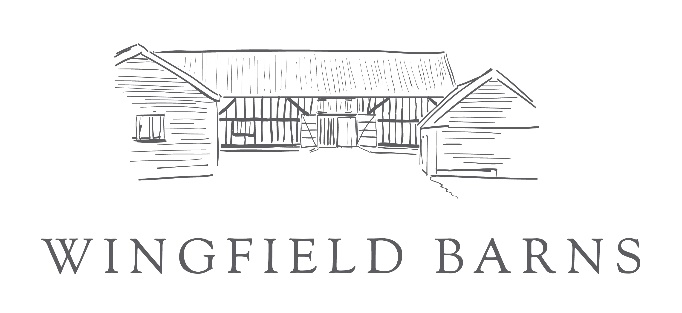 Application Form 2023 – Christmas MarketYour DetailsApplication Form 2023 continued  – Christmas Market StallholderCaterer Please note chairs are provided free of charge however be aware of your space limitations when ordering eg., single stand space has room for one trestle and 2 chairs.Please complete all fields of the application form in ‘CAPITAL LETTERS’ and return the application form with the required supporting documentation to office.manager@wingfieldbarns.co.ukor by post to: Wingfield Barns, Church Road, Wingfield, Suffolk IP21 5RA Applicant’s Full Name  Company Name  Full Address and postcode Did you attend our 2022 MarketIf yes and details are the same you do not need to complete details in red – state ‘same’:If yes and details are the same you do not need to complete details in red – state ‘same’:Website address   Telephone No   Email address   Mobile No   Full description of the productsIs your Product locally sourced or produced Please state where Charity Registration No.  (Charity only)  For exhibitors handling consumable products and caterers only:Local Authority/Address  Food Hygiene Rating  Type of food you are offering  Are you cooking/preparing food on site                 Y/NZone Stand NumberPrice1A Great Barn1B Great Barn Foyer2A Studio 12B Studio 23A Courtyard 4A Studio 4Furniture & PowerQuantity (state 0 if not required)Single folding chair Trestle tableSingle 13amp or 16amp socketZoneStand NumberPriceOutside Space     CourtyardTables 6ft x 2ft trestle Single folding chairSingle 13amp or 16amp socket